INDICAÇÃO N° ___822____/ 2019.		INDICO À MESA, nas formalidades regimentais, que seja oficiado ao Excelentíssimo Prefeito Municipal, Mamoru Nakashima, solicitando de Vossa Excelência, que interceda junto à Empresa EDP – Bandeirante Energia, providências urgente, para a manutenção / troca do poste, localizado na Rua Guaratuba na altura do nº 50A, localizado no Jardim Altos de Itaquá – Itaquaquecetuba – SP. JUSTIFICATIVAA presente propositura visa atender às reivindicações dos moradores e usuários do local a este Vereador, pois, o referido poste está torto com risco de cair sobre a residência (foto em anexo) também encontra se em péssimas condições com rachaduras visíveis. 				Plenário Vereador Maurício Alves Braz, 20 de Maio de 2019.EDSON RODRIGUESVereador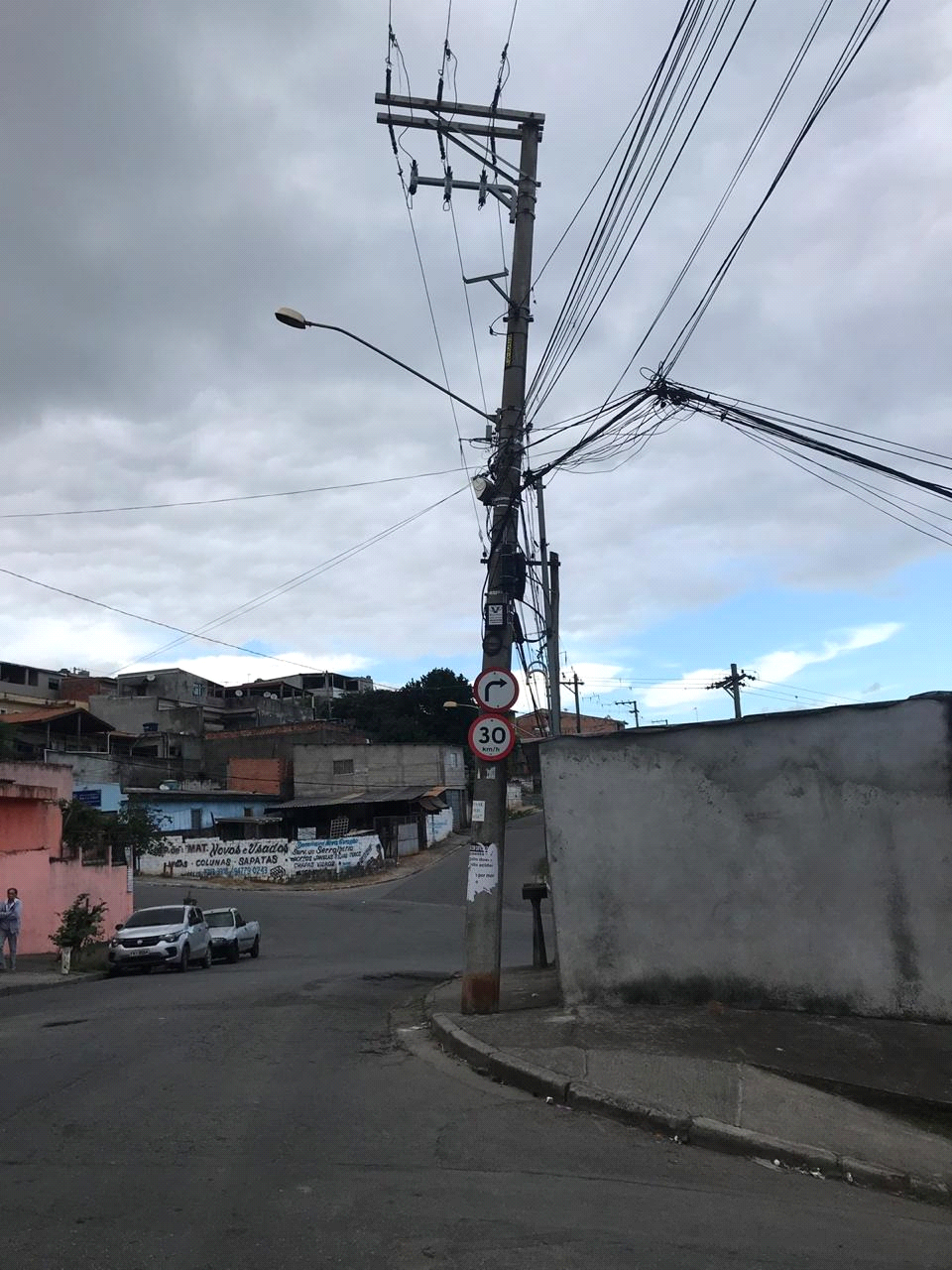 